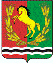 РОССИЙСКАЯ ФЕДЕРАЦИЯР А С П О Р Я Ж  Е Н И Е ГЛАВЫ  МУНИЦИПАЛЬНОГО ОБРАЗОВАНИЯЧКАЛОВСКИЙ СЕЛЬСОВЕТАСЕКЕЕВСКОГО  РАЙОНА  ОРЕНБУРГСКОЙ  ОБЛАСТИ 06.07.2016                                      п. Чкаловский                                      № 66-р     О назначении ответственного  за  профилактику коррупционных правонарушений	         В соответствии с  Законом Оренбургской области  «О противодействии коррупции в Оренбургской области  № 2369/497-IV- ОЗ  от 15 сентября 2008 года (с изменениями и дополнениями), в целях  защиты прав и свобод человека и гражданина, общественных интересов, обеспечение надлежащей деятельности лиц, замещающих должности муниципальной службы руководствуясь Уставом муниципального образования Чкаловский сельсовет:1.Назначить ответственной за профилактику коррупционных правонарушений  и взаимодействие с наблюдательным советом района – делопроизводителя администрации сельсовета Коннову М.В.2. Распоряжение вступает в силу после его подписания.Глава сельсовета                                                         С.А.ИсайчевРазослано: в дело-2, прокурору района,  делопроизводителю администрации сельсовета  Конновой М.В.